         РОССИЙСКАЯ ФЕДЕРАЦИЯКАРАЧАЕВО-ЧЕРКЕССКАЯ РЕСПУБЛИКАУПРАВЛЕНИЕ ОБРАЗОВАНИЯАДМИНИСТРАЦИИ УСТЬ-ДЖЕГУТИНСКОГО МУНИЦИПАЛЬНОГО РАЙОНА ПРИКАЗ 19.03.2020г.                             г. Усть-Джегута                                  №44«О внесении изменений в календарныеучебные графики образовательных организаций в части периода весенних каникул в общеобразовательных организациях Усть-Джегутинского муниципального  района»        На основании писем Министерства образования и науки Карачаево-Черкесской Республики от 16.03.2020 года №1706, от 19.03.2020 года №1789 «О внесении изменений в календарные учебные графики образовательных организаций в части периода весенних каникул» и в целях организации проведения мероприятий, направленных на предупреждение завоза и распространение новой коронавирусной инфекции, вызванной 2019-hCoV , а также  реализации образовательных программ в образовательных организациях Усть-Джегутинского муниципального районаПРИКАЗЫВАЮ:                                                                                                         1.Внести изменения в календарные учебные графики общеобразовательных организаций в части периода весенних каникул. Установить период весенних каникул с 17.03.2020 по 25.03.2020 г. включительно. 2.Руководителям общеобразовательных организаций:2.1.в случае изменения санитарно-эпидемиологической ситуации предусмотреть дальнейшую реализацию образовательных программ в дистанционной форме обучения;2.2.скорректировать учебные планы и календарно-тематическое планирование с учетом нового календарного учебного графика, предусмотрев с 26 марта по 12 апреля 2020 года  возможность организации учебного процесса, позволяющего обеспечить взаимодействие обучающихся и педагогических работников опосредованно (на расстоянии), в том числе с применением электронного обучения и дистанционных образовательных технологий;2.3.обеспечить реализацию образовательных  программ в полном объеме.3.Контроль  за  исполнением данного приказа оставляю за собой.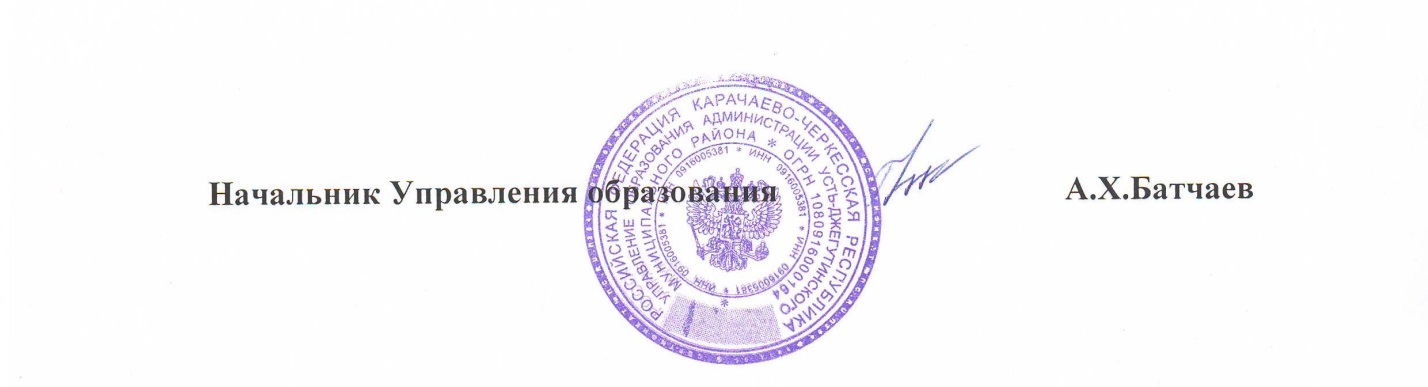 